T.C.Süleyman Demirel Üniversitesi Tıp Fakültesi Dönem V Enfeksiyon Hastalıkları ve Klinik Mikrobiyoloji Ana Bilim Dalı Staj Kılavuzu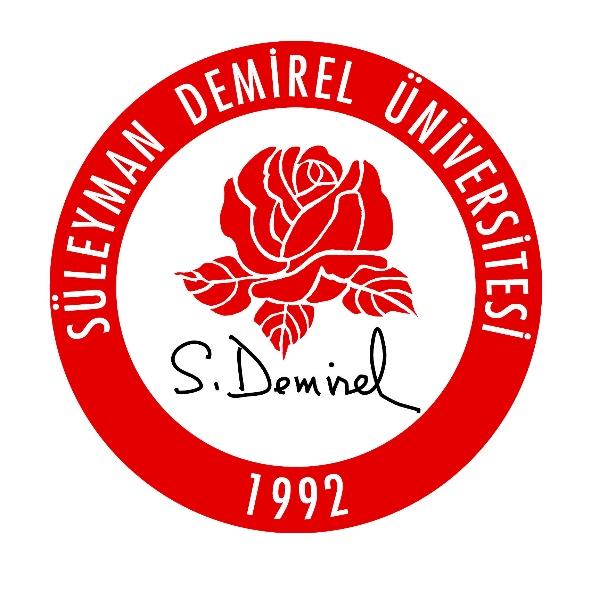 ISPARTA2019Staj Sorumlu Öğretim ÜyeleriStaj KurallarıStaj Amacı Staj HedefiÖğrenim Çıktıları Eğitim OrtamıEğitim Yöntemleri ve SüresiÖlçme Değerlendirme YöntemleriStaj Geçme KriterleriDers İçeriği, Süresi, Öğrenme Hedefleri ve Öğrenme Düzeyleri	*Staj Sonunda Öğrenciler;Adli ve/veya Psikososyal Durumlar ile ilgili Ders İçeriği ve Öğrenme Hedefi Sağlıklılık Durumları ile ilgili Ders İçeriği ve Öğrenme Hedefleri Çevresel/ Küresel Durumlar ile ilgili Ders İçeriği ve Öğrenim Hedefleri Temel Hekimlik Uygulamaları İçeriği, Öğrenme Hedefleri ve Öğrenme Düzeyleri ** Öğrenme Düzeyi AçıklamaStaj Programı Teorik Dersler: 32 saatPratik Dersler: 24 saatGünlük Ders Programı Staj Öğrenme KaynaklarıProf. Dr. Füsun Zeynep AKÇAMProf. Dr. Gülruhsar YILMAZ (Eğitim Sorumlusu)Doç. Dr. Onur KAYADr. Öğr. Üyesi Esra NURLU TEMELDersler ilan edilen program dahilinde yapılmaktadır. Öğrenciler ders dışındaki sürelerini ilgili birimlerde (servis ve poliklinik) geçirirler. Bu stajın amacı öğrencilerin ülkemizde toplumda sık görülen enfeksiyon hastalıkları ve sağlık hizmeti ile ilişkili enfeksiyonlar ile ilgili koruyucu-önleyici hekimliği önemseyen, tanı ve tedavileri ile ilgili bilgi sahibi olan hekimler olarak yetişmelerini sağlamaktır.Öğrencilerimize yatan veya ayaktan takip edilen hastaların öykülerinin alınması, fizik muayenelerinin yapılması, tetkiklerin (laboratuvar ve görüntüleme yöntemleri) planlanması, sonuçlarının değerlendirilmesi, tedavilerinin planlanması ve takibi konusunda; çekirdek eğitim programı temelinde, gereken düzeylerde (bilgi sahibi olma, tanı koyma, tedavi etme, koruma) bilgi, beceri ve tutum kazandırmaktır.  Hasta ile uygun iletişim kurabilmeliÖykü alabilmeliFizik muayenesini yapabilmeliÖykü ve muayene bulgularını kaydedebilmeliVizitte hasta sunabilmeliSoruna yönelik yaklaşım yapabilmeliSorunları tanıma ve önemine göre sıralayabilmeli, kaydetmeyi yapabilmeliÖn tanıya/tanılara varabilmeliLaboratuvar verilerini bilinçli bir sırada isteyebilmeli ve değerlendirebilmeliTedaviyi planlayabilmeli, tedavinin yararını değerlendirebilmeli ve izleyebilmeliEnfeksiyon hastalıklarında korunma ile ilgili önlemleri bilmeli.Derslik sayısı: 1Uygulama alanları sayısı: 1 servis, 2 poliklinik, 1 Klinik Mikrobiyoloji laboratuvarıBilgiye Yönelik Eğitim (Sınıf dersi/Sunum): 32 saat Hekimlik uygulamalarına yönelik Eğitim: 24 saat (12 saati hasta başı eğitim/vizit)Toplam 56 saatÖlçme‐Değerlendirme YöntemleriSözlü (Pratik) sınavOlgu temelli sözlü sınavYazılı SınavÇoktan seçmeli sorulardan oluşan sınavlarYazılı sınav notunun %60’ının, pratik sınav notunun %40’ının toplamı 60 ve üzerinde olması durumunda Enfeksiyon Hastalıkları ve Klinik Mikrobiyoloji sınavında başarılı olarak değerlendirilir.Staj Eğitim ProgramındaYer AlanSemptomlar Listesi  Staj Eğitim Programında Yer Alan Çekirdek Hastalık Listesi Semptom Ve Klinik DurumlarınAnlatıldığı Ders Başlığı-Süresiİlgili Dersin Öğrenme HedefiÖğrenme Düzeyi *Sorumlu Öğretim ÜyesiAteş,HalsizlikKilo KaybıLenfadenopatiSplenomegaliTüberkülozAkciğer Dışı Tüberküloz (1 saat)Akciğer dışı tüberkülozun klinik belirti ve bulgularını  bilir, tanısını koyabilir, tedavini yapabilir, korunma yöntemlerini bilir.TT-K-İE.N.TemelPeteşi, Purpura, EkimozAteş,Sokmalar (Böcek / Isırıklar)Kırım-Kongo Kanamalı AteşiKırım-Kongo Kanamalı Ateşi(2 saat)Anamnez, FM, semptomlar, laboratuar testlerini kullanarak   KKHA’i ön tanısını  koyar.KKHA ön tanısı koyduğu hastaya birinci basamak şartlarında gereken acil müdahaleyi yapıp sevk eder. KKHA da gerekli izolasyonları  uygular.KKHA ‘den korunma yollarını açıklar.A-KE.N.TemelAteş,Hipotansiyon,Hipotermi/ HipertermiSepsisSepsis(1 saat)Sepsis veya septik şok kliniği ile başvuran hastayı tanır.Sepsis veya septik şok tanısı için gerekli tetkikleri planlar.Erken ampirik antibiyoterapi ve destek tedaviye başlayarak hastanın ilgili merkezlere yönlendirilmesini sağlar.T-AO. KayaSplenomegaliHepatomegaliSıtmaSıtma(1 saat)Sıtma semptomlarını bilir.Kalın damla ve periferik yaymayı sıtma açısından değerlendirir.Sıtmadan  korunma yollarını açıklar.Sıtma proflaksisini planlar.T-KG.R. YılmazEnse Sertliği,Sokmalar (Böcek)/Isırıkları,TetaniTetanozTetanoz(1 saat)Tetanoz belirtileri ile başvuran hastayı tanır, birinci basamak şartlarında acil tedavisini planlayaral sevkini yapar.Yaralanmalarda tetanoz riskini değerlendirir ve gerekli profilaktik uygulamaları yapar.Gebelere, çocuk ve yetişkinlere Tetanoz aşısını uygular.T-A-KF.Z.AkçamAgresyon(Sinirlilik),Sokmalar (Böcek)            / IsırıklarKuduzKuduz(1 saat)Kuduz semptomlarını tanır.Kuduz profilaksisi gereken durumları sıralar.Riskli durumlarda kuduz profilaksisini planlar.Kuduzdan korunma yollarını açıklar.Önt-KF.Z.AkçamAteş,Baş Ağrısı,Boğaz Ağrısı,Burun Tıkanıklığı /AkıntısıBurun Kanaması,Disfaji,Horlama,ÖksürükSes Kısıklığı,Stridor,Üst Solunum Yolu EnfeksiyonlarıÜst Solunum Yolu Enfeksiyonları(1 saat)Üst solunum yolu enfeksiyonları tanısını koyar ve tedavisini verir. Solunum yolu ile bulaşan etkenlerden korunma yollarını bilir.TT-KF.Z.AkçamAteş,Baş Ağrısı,Bilinç Değişikliği,Bulantı/KusmaEnse Sertliği,Görme Bozukluğu/ Kaybıİşitme Bozukluğu,Konvülsiyon,Pupil Değişikliği,İntrakraniyal EnfeksiyonlarMenenjitler(1 saat)Menenjit  semptomlarını tanır.Menenjit muayenesi yapar.Menenjit  tanısından şüphelenir ve acil tedavisini planlayarak sevkini yapar.AF.Z.AkçamAteş,Baş Ağrısı,Bilinç Değişikliği,Bulantı/KusmaEnse Sertliği,Görme Bozukluğu/ Kaybıİşitme Bozukluğu,Konvülsiyon,Pupil Değişikliği,İntrakraniyal EnfeksiyonlarDiğer Santral sinir sistemi enfeksiyonları(1 saat)Menenjit dışındaki diğer santral sinir sistemi enfeksiyonlarının semptomlarını bilir, şüphelenip acil tedavisini planlayarak sevkini yapar.F.Z.AkçamAteşAteş(1 saat)Ateş tanımını yapar ve tiplerini açıklar.Ateş oluşum mekanizmasını hatırlar.Antipiretiklerin etki mekanizmasını hatırlar.Ateşli hastanın birinci basamak düzeyinde semptomatik tedavisini yapar.G.R. YılmazAteşNedeni Bilinmeyen Ateş (1 saat)Ateşle diğer klinik semptomlar arasında ilişki kurar.E.N.TemelBulantı /KusmaDiyare,Karın AğrısıKilo Kaybı,Kolik AğrılarGastroenteritlerİnfeksiyöz Diyareler Ve Besin Zehirlenmelerinde klinik yaklaşım(1 saat)İshallerin genel özelliklerini tanımlar.İshalli hastada ayırıcı tanı yapar.Enfeksiyöz ishallerin klinik özelliklerini, türlerini ve korunma yollarını açıklar.Enfeksiyöz ishallerin tedavilerini planlar.Besin zehirlenmelerinin klinik bulgularını ve semptomlarını sıralar.Besin zehirlenmelerinde tedaviyi planlar.Besin zehirlenmelerinden korunma yollarını açıklar.TT-A-KE.N.TemelAteş,Bulantı/Kusma,Dizüri,Enurezis,Hematüri,Karın Ağrısı,Pelvik Ağrı,PollaküriÜretral Akıntı,Üriner İnkontinansÜriner Sistem EnfeksiyonlarıÜriner Sistem Enfeksiyonları (1 saat)Üriner sistem enfeksiyonuna özgü şikayetleri bilir, tetkiklerini ister. Üriner sistem enfeksiyonlarının sınıflandırmasını yapar. Üriner sistem enfeksiyonu düşünüldüğünde tetekiklerini ister.  Basit sistiti tanır ve tedavi eder. Komplike üriner sistem enfeksiyonunu tanır ve uygun şekilde sevk eder. Gerekli korunma yöntemlerini sayabilir. TT-KE.N. Temel Deri Ve Tırnak Değişiklikleri,Hepatomegali,SarılıkAkut HepatitViral Hepatitler: Klinik Yaklaşım ve tedavi (2 saat)Viral hepatitlerde anamnez, FM, semptomlar, laboratuar testlerini kullanarak tanısını koyar.Viral hepatitlerden korunma yollarını ilişkin birey veya aileyi bilgilendirir.Viral hepatit semptom ve bulgularıyla başvuran olguda ayırıcı tanıyı yapar.T-KF.Z.AkçamDeri Ve Tırnak Değişiklikleri (Kuruluk, Renk Değişikliği vb),Göğüs Ağrısı,Kaşıntı,Saç DökülmesiDeri Ve Yumuşak Doku Enfeksiyonları, ApseleriDeri Ve Yumuşak Doku Enfeksiyonları(1 saat)Selülit ve erizipeli tanır ve tedavi eder.Komplike ve komplike olmayan deri ve yumuşak doku enfeksiyonlarını bilir. TTE.N. TemelDeri Ve Tırnak Değişiklikleri (Kuruluk, Renk Değişikliği Vb),Göğüs Ağrısı,Kaşıntı,Saç DökülmesiDeri Ve Yumuşak Doku Enfeksiyonları, ApseleriDeri Ve Yumuşak Doku Enfeksiyonları(1 saat)Komplike deri ve yumuşak doku enfeksiyonlarını acil durumda sevk eder. Gazlı gangrende anamnez, FM, semptomlar, rutin laboratuar testlerini kullanarak tanısını koyar.Gazlı Gangrenin birinci basamak şartlarında acil tedavisini planlayarak  sevkini yapar.ÖnTE.N. TemelÇarpıntı,AteşEndokarditİnfektif Endokardit (1 saat)Anamnez, FM, semptomlar, laboratuvar testlerini kullanarak İE ön tanısı  koyar.İE ön tanısı koyduğu hastaya birinci basamak şartlarında gereken acil müdahaleyi yaparak sevk eder.İE proflaksisi gereken durumları bilir. ÖnT-KO. KayaAteş,Diyare,Hemoptizi,Karın Ağrısı,SplenomegaliSalmonella EnfeksiyonlarıSalmonella Enfeksiyonları (1 saat) Salmonella türlerinin neden olduğu enfeksiyonları bilir. Anamnez, fizik muayene ve laboratuvar yöntemlerin kullanarak tanısını koyar, tedavisini planlar.  Gerekli korunma yöntemlerini sayabilir.TT-KE.N. TemelAntibiyotik Kullanım İlkeleri(3 saat)Antibiyotiklerin etki mekanizmasını hatırlar.Antibiyotiklerin yan etkilerini açıklar.Antibiyotik kullanım ilkelerini açıklar.Antibiyotiklerin sık kullanıldığı 10 enfeksiyon hastalığında reçete yazar.G.R. YılmazErişkinde Bağışıklama (1 saat)Koruyucu hekimlikte aşılamanın önemini bilir.O. KayaAteşSağlık Hizmetleri İlişkili EnfeksiyonlarSağlık Hizmeti İle İlişkili Enfeksiyonlar(2 saat)HE tanımını ve sınıflandırmasını açıklar.İzolasyon yöntemlerini bilir ve uygular.El hijyen kurallarını uygular (El hijyeni pratiği).Tıbbı atık ayrımını yapar.KO. Kayaİmmün Yetmezlikli Hastada Enfeksiyonlar (1 saat)İmmün yetmezlikli  hastada gelişen enfeksiyonun ön tanısını koyarak uzmana yönlendirir.O. KayaEklem Ağrısı/Şişliği,Ateş,Kas İskelet Sistemi Ağrıları (Bel, Boyun, Sırt, Kalça Ve Ekstremite Ağrısı),SplenomegaliBrusellozBruselloz (1 saat)Brusellozda anamnez, FM, semptomlar, lab. testlerini kullanarak tanısını  koyar  .Bruselloz tedavisini ve takibini planlar.Bruselloz tedavisinde kullanılan ilaçların etki mekanizmaları, dozlar ve yan etkilerini açıklar.Brusellozdan korunma yollarına ilişkin danışmanlık yapar.TT-KG.R. YılmazAğızda Yara,Kilo Kaybı,Üretral AkıntıAIDS ve HIVHIV/AIDS ve Cinsel Yolla Bulaşan Enfeksiyonlar(2 saat)HIV enfeksiyonunun bulaş yolları, kliniği ve semptomlarını açıklar.HIV enfeksiyonundan korunma yollarını açıklar.Cinsel yolla bulaşan enfeksiyonlardan şüphelenir, öntanısını koyar, korunma yöntemlerini bilir.ÖnT-KO. Kayaİnfluenza( 1 saat)İnfluenza  ön tanısını koyar.İnfluenza  tedavisini planlar.İnfluenza aşısı için risk gruplarını tanımlar.İnfluenza aşısı uygular. TT-KF.Z.AkçamEnfeksiyon Hastalıkları Tanısında Kullanılan Yardımcı Laboratuvar Testleri(1 saat)Temel laboratuvar tetkiklerinden enfeksiyon göstergesi olan bulguları seçebilir.Klinik tablo ile ilişkilendirerek temel mikrobiyolojik tetkiklerin planlar.Yardımcı laboratuvar tetkiklerini yorumlayarak klinik tablo ile ilişkilendirir.Ateşi olan hastadan steril ve doğru şekilde kan kültürü alır.Kan, idrar, yara kültürü almayı ve bu kültürlerin alımında kullanılan materyali açıklar.G.R. Yılmazİntestinal parazitozlar(1 saat) Ülkemizde sık görülen paraziter enfeksiyonların sınıflandırmasını hatırlar (Dikey entegrasyon-Temel Mikrobiyoloji).Gastrointestinal, protozoonların ön tanısını koyar.Gastrointestinal, protozoonların birinci basamak düzeyinde tedavisini planlar.Gastrointestinal helmintlerin  ön tanısı koyar.Gastrointestinal helmintlerin  birinci basamak düzeyinde tedavisini planlar.Gastrointestinal, protozoon ve helmintlere karşı korunma yollarını bilir.TT-KG.R. Yılmaz AAcil durumu tanımlayarak acil tedavisini yapabilmeli, gerektiğinde uzmana yönlendirebilmeliÖnTÖn tanı koyarak gerekli ön işlemleri yapıp uzmana yönlendirebilmeliTTanı koyabilmeli ve tedavi hakkında bilgi sahibi olmalı, gerekli ön işlemleri yaparak, uzmana yönlendirebilmeliTTTanı koyabilmeli, tedavi edebilmeliİBirinci basamak şartlarında uzun süreli takip (izlem) ve kontrolünü yapabilmeliKKorunma önlemlerini (birincil, ikincil ve üçüncül korunmadan uygun olan/olanları) uygulayabilmeliAdli ve / veya Psikososyal DurumlarAdli ve / veya Psikososyal DurumlarÖğrenme Hedefi1Agresyon (Sinirlilik)Kuduz ile ilgili yasal prosedürleri bilir.2Hukuki durumlar / sorumluluklarLomber ponksiyon, karaciğer biyopsisi işlemleri gerekliliğinde hastadan onam alınması gerektiğini bilir.3Risk yönetimi ve malpraktis  Rasyonel antibiyotik kullanımına uyulmadığında yaşanacak sorunları (antibiyotik direnci artışı, hastane enfeksiyonlarının görülme sıklığında artış) bilir.4Yaralar ve yaralanmalarTetanoz ve kuduz profilaksilerini bilir.5ZehirlenmelerBesin zehirlenmelerinin semptomlarını bilir.Sağlıklılık Durumları Sağlıklılık Durumları Öğrenme Hedefi 1BağışıklamaErişkinlerde bağışıklamanın önemini, kimlere hangi aşıların yapılması gerektiğini bilir.2Çalışan sağlığıSağlık personeli için standart ve genişletilmiş enfeksiyon korunma önlemlerini bilir.3Kronik hastalıkların önlenmesiViral hepatitlerden korunma yöntemlerini bilir.4Sağlıklı cinsel yaşamCinsel yolla bulaşan hastalıklardan korunma yöntemlerini bilir.5Seyahat sağlığı  Seyahatler öncesinde hangi aşıların yapılması gerektiğini, hangi durumlarda kemoprofilaksi yapılması gerektiğini bilir.Çevresel/ Küresel DurumlarÖğrenme Hedefi Çevre ve sağlık etkileşmesi (hava, su, gıda, toprak, gürültü kirliliği, atıklar vb)Tıbbi atıkların neden olduğu sorunları bilir, gerekli önlemleri alır.İş sağlığı ve iş güvenliği (İş kazaları, meslek hastalıklarının yönetimi)Delici/kesici aletle olan yaralanma durumlarında istenecek tetkikleri bilir, önlemlerini alır.Toplumda bulaşıcı hastalıklarla mücadele  Erişkin aşılamanın önemini ve hangi aşıların kimlere uygulanacağını bilir.Temel Hekimlik uygulamalarıÖğrenme Düzeyi**Öğrenme HedefiÖğretim Üyesi1Kültür alma becerisi. (Kan, balgam, boğaz, idrar, yumuşak doku, dışkı, BOS/plevral sıvı vb.) 3Klinik örneklerin uygun şekilde nasıl alınacağını bilir, kan-balgam-boğaz-idrar-yumuşak doku örneklerini uygun şekilde alır.E.N. Temel2İdrarın mikrobiyolojik incelemesi, Tam idrar tetkiki, Antimikrobiyal reçete düzenleme: sistit, PYNF4İdrarın mikrobiyolojik incelemesini yapar. Tama idrar tetkikinin sonucunu yorumlar. Sistit ve piyelonefrit tanısı konulan hastanın reçetesini yazar.E.N. Temel3Hastane infeksiyonlarından korunma, el dezenfeksiyonu, temas-damlacık-solunum izolasyonu yöntemleri, dekontaminasyon, dezenfeksiyon, sterilizasyon ve antisepsi.3,4El yıkama türlerini bilir. El hijyeni endikasyonlarını sayar. El hijyeni pratiğini yapar. Standart-temas-damlacık-solunum izolasyon önlemlerini bilir. Dezenfeksiyon, sterilizasyon, antisepsi tanımlarını yapar.O.Kaya4Hepatit serolojisini isteme ve değerlendirme. Sağlık personelinin kan yolu ile aktarılabilecek infeksiyonlardan korunma yolları. Profilaktik reçete düzenleme: HBV aşısı, HBIG3Viral hepatit serolojisini doğru şekilde yorumlar. Kan ile bulaşacak etkenlere yönelik korunma yöntemlerini bilir. HBV ile maruziyet durumunda HBV aşısı ve HBV immunglobulinin ne zaman uygulanması gerektiğini bilir.F.Z.Akçam5İnteraktif olgu tartışması ile antimikrobiyal tedavi planlaması4Müfredat dahilindeki konularla ilgili Role-player yöntemi veya literatür temelinde  bir enfeksiyon hastalığı olan olguyu sunar, tedavisini planlar.O.Kaya6Makale okuma ve değerlendirme3Bir makalenin uygun şekilde değerlendirilmesi ile ilgili temel bilgi düzeyine sahip olur.G.R. Yılmaz7Hasta viziti4Hastanın anamnezini alır, fizik muayenesini yapar. Ön tanılarını söyler.G.R. Yılmaz, F.Z. Akçam , O.Kaya,  E.N. Temel1Uygulamanın nasıl yapıldığını bilir ve sonuçlarını hasta ve/veya yakınlarına açıklar2Acil bir durumda kılavuz / yönergeye uygun biçimde uygulamayı yapar.3Karmaşık olmayan, sık görülen, durumlarda / olgularda uygulamayı* yapar.4Karmaşık durumlar / olgular da dahil uygulamayı* yapar* Ön değerlendirmeyi / değerlendirmeyi yapar, gerekli planları oluşturur, uygular ve süreç ve sonuçlarıyla ilgili hasta ve yakınlarını / toplumu bilgilendirir.* Ön değerlendirmeyi / değerlendirmeyi yapar, gerekli planları oluşturur, uygular ve süreç ve sonuçlarıyla ilgili hasta ve yakınlarını / toplumu bilgilendirir.Dersin BaşlığıDers SaatiÖğretim Üyesi1Antibiyotik Kullanım İlkeleri3Prof.Dr. Gül Ruhsar YILMAZ2Enfeksiyon Hastalıkları Tanısında Kullanılan Yardımcı Laboratuvar Testleri 1Prof.Dr. Gül Ruhsar YILMAZ3Ateş1Prof.Dr. Gül Ruhsar YILMAZ4Bruselloz1Prof.Dr. Gül Ruhsar YILMAZ5Sıtma1Prof.Dr. Gül Ruhsar YILMAZ6İntestinal Parazitozlar1Prof.Dr. Gül Ruhsar YILMAZ7Üst Solunum Yolu Enfeksiyonları1Prof.Dr. Füsun Zeynep AKÇAM8İnfluenza1Prof.Dr. Füsun Zeynep AKÇAM9Menenjitler1Prof.Dr. Füsun Zeynep AKÇAM10Diğer Santral Sinir Sistemi Enfeksiyonları1Prof.Dr. Füsun Zeynep AKÇAM11Kuduz1Prof.Dr. Füsun Zeynep AKÇAM12Tetanoz1Prof.Dr. Füsun Zeynep AKÇAM13Viral Hepatitler: Klinik Yaklaşım ve Tedavi2Prof.Dr. Füsun Zeynep AKÇAM14İnfektif Endokardit1Doç.Dr. Onur KAYA15Sepsis1Doç.Dr. Onur KAYA16Sağlık Hizmeti ile İlişkili Enfeksiyonlar2Doç.Dr. Onur KAYA17HIV/AIDS ve Cinsel Yolla Bulaşan Enfeksiyonlar2Doç.Dr. Onur KAYA18Erişkinde Bağışıklama1Doç.Dr. Onur KAYA19İmmun yetmezlikli hastada enfeksiyonlar1Doç.Dr. Onur KAYA20Nedeni Bilinmeyen Ateş1Dr.Öğr.Üyesi Esra NURLU TEMEL21Salmonella Enfeksiyonları1Dr.Öğr.Üyesi Esra NURLU TEMEL22Üriner Sistem Enfeksiyonları1Dr.Öğr.Üyesi Esra NURLU TEMEL23Kırım Kongo Kanamalı Ateşi2Dr.Öğr.Üyesi Esra NURLU TEMEL24Deri ve Yumuşak Doku Enfeksiyonları1Dr.Öğr.Üyesi Esra NURLU TEMEL25İnfeksiyöz Diyareler ve Besin Zehirlenmelerinde Klinik Yaklaşım1Dr.Öğr.Üyesi Esra NURLU TEMEL26Akciğer Dışı Tüberküloz1Dr.Öğr.Üyesi Esra NURLU TEMELDersin BaşlığıDers SaatiÖğretim Üyesi1Kültür alma becerisi. (Kan, balgam, boğaz, idrar, yumuşak doku, dışkı, BOS/plevral sıvı vb.) 2Dr.Öğr.Üyesi Esra NURLU TEMEL2İdrarın mikrobiyolojik incelemesi, Tam idrar tetkiki, Antimikrobiyal reçete düzenleme: sistit, PYNF2Dr.Öğr.Üyesi Esra NURLU TEMEL3Hastane infeksiyonlarından korunma, el dezenfeksiyonu, temas-damlacık-solunum izolasyonu yöntemleri, dekontaminasyon, dezenfeksiyon, sterilizasyon ve antisepsi.2Doç.Dr. Onur KAYA4Hepatit serolojisini isteme ve değerlendirme. Sağlık personelinin kan yolu ile aktarılabilecek infeksiyonlardan korunma yolları. Profilaktik reçete düzenleme: HBV aşısı, HBIG2Prof.Dr. Füsun Zeynep AKÇAM5İnteraktif olgu tartışması ile antimikrobiyal tedavi planlaması2Doç.Dr. Onur KAYA6Makale okuma ve değerlendirme2Prof.Dr. Gül Ruhsar YILMAZ7Hasta viziti12Prof.Dr. Gül Ruhsar YILMAZ (3 saat)Prof.Dr. Füsun Zeynep AKÇAM (3 saat)Doç.Dr. Onur KAYA (3 saat)Dr.Öğr.Üyesi Esra NURLU TEMEL (3 saat)SaatDers 10.00-10.50 Teorik Ders 11.00-11.50Teorik Ders 13.30-14.20Teorik /Pratik Ders 14.30-15.20Pratik Ders 15.30-16.20Pratik Ders (Hasta viziti)Ayşe Willke Topçu, Güner Söyletir, Mehmet Doğanay.  Enfeksiyon Hastalıkları ve Mikrobiyolojisi.     4. Baskı. 2017. Nobel Tıp Kitapevleri. İstanbul.